学生学位论文导师查询操作手册登录奇大学位申请系统查询指导老师     1.点击左边菜单栏申报学位下面的学位论文管理，就可以查看到自己论文指导老师的信息。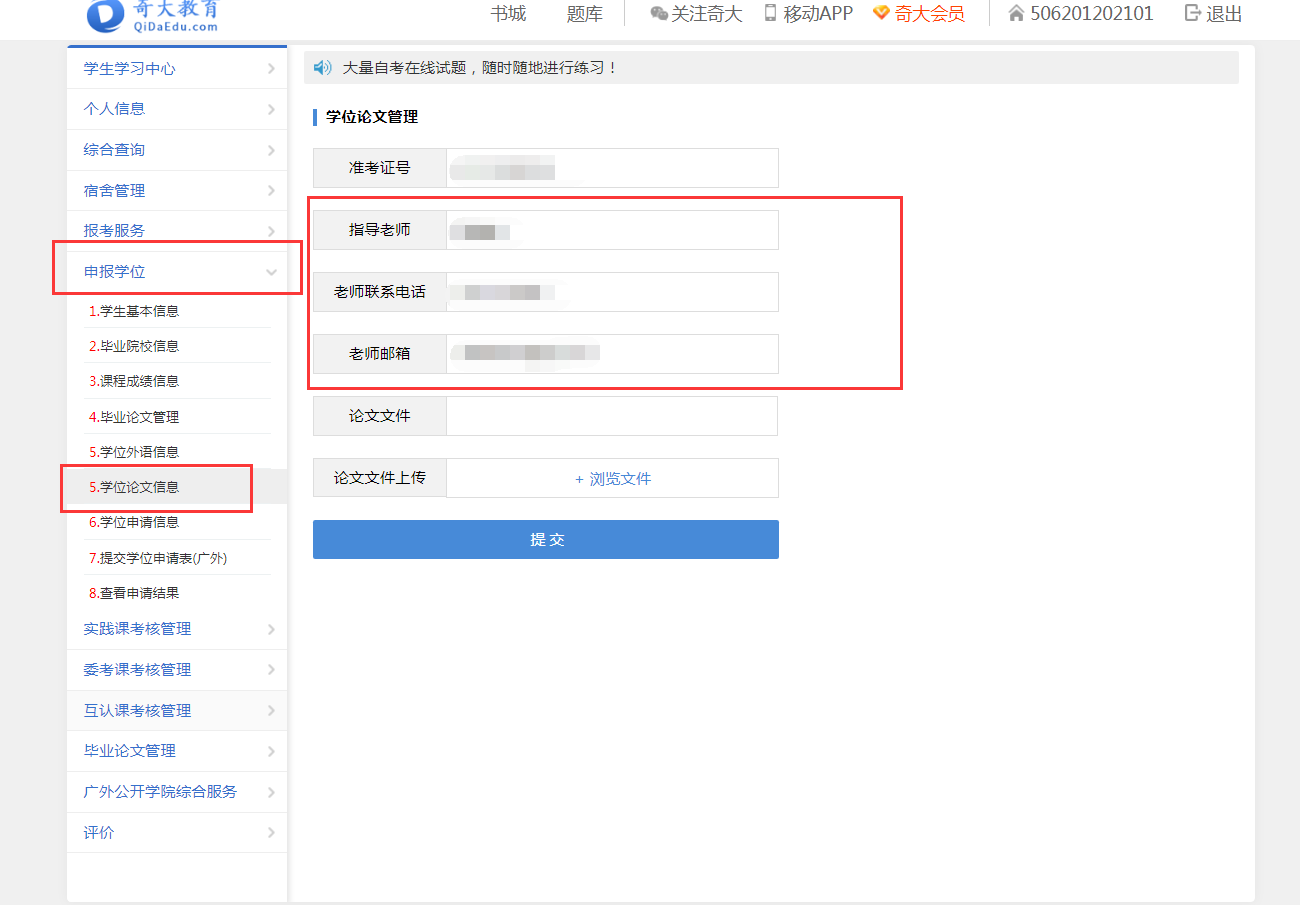 